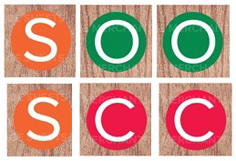 (SCIO)RECRUITMENT & VETTING POLICYGroup Name:           Springfield Out of School Care Club (SCIO) Address of Premises:            141, Springfield Road                                                  Linlithgow                                                  EH49 7SNPolicy Reviewed:                    October 2023Signed ______________________________________________Name __Kevin Dorrian_________________ Chairperson  Users of Springfield Out of School Care Club can be confident that the Club recruits staff and volunteers through a process that takes account of Equal Opportunities (Equality Act 2012, SOOSCC equality, anti-discrimination, and equal opportunity policies) and safe recruitment practices. This will include:All applicants for staff and volunteer’s positions will be treated equally and fairly and valued for their ethnic background, language, culture, and faith. Ethic monitoring of applicationsAll staff and volunteers will be subject to an enhanced criminal records check from Disclosure Scotland (PVG), checks with previous employers, the taking of references and cross referencing with the register of the Scottish Social Services Council or the professional organisations.Staff and volunteers will be selected with a range of qualifications, skills, and experience relevant to the Clubs Aims and Objectives.All posts are subject to a 13-week probationary period.PROCESS:The Club Manager will identify any possible staffing requirements andsubmit details to the Management Committee for consideration. At this stage it is important to agree the following:Job Description - this is necessary to clearly identify the duties involved.Minimum qualifications/experience – this may take the form of a must have and would like to have list, that an applicant must be willing to work towards.Salary – this may be the deciding factor in appointing the right person for the post.Once these details have been decided the Manager Chairperson and H.R will be responsible for the recruitment and selection process.The Manager will then arrange for the vacancy to be advertised in the relevant local publications and the Job Centre network. The vacancy advertisement should show that certain mandatory checks will be carried out on each applicant.Applicants will be asked to complete a standard application form and instructed to forward it to the Club for due consideration.Successful applicants should be invited to interview. The interview should always be structured and led by the job requirements. The following procedure is to be followed:Before the interview • Review job requirements • Determine skills required • Prepare open-ended questionsStarting the interview • Introduce persons present by name and title • Explain the structure of the interview • Briefly describe the job and responsibilities • Explain that various mandatory checks will be carried out   (see checklist)During the interview • Ask open-ended questions • Ask for examples of past experience and achievements • Allow applicants time to think • Keep control and take notesDrawing the interview to a close • Give the applicant time to ask any questions they might have • Explain the time scale involved as to when they will be informed as to the outcome of the interviewAfter the interview • Refer to notes taken during the interview • Always maintain objectivity (more concise) when more than one candidate is involved • Discuss and agree who is to be offered the post • Arrange for relevant documentation to be completedIt is the responsibility of the H.R, Manager to arrange for the contract to be issued to all new staff members and for 2 relevant references to be taken up (one previous employer, one personal).  The H.R. and Manager should also arrange for Disclosure Scotland and medical checks to be actioned. No Employee can commence employment prior to relevant checks and check list being completed. With effect from 1 April 2005, as outlined in the Protection of Children (Scotland) Act 2004, Disclosure Scotland check must be completed prior to commencement of employment.Applicants who have been unsuccessful will be either emailed or written to giving an indication as to why they were unsuitable for the post. The vacancy should then be closed with the job centre.Applicants data is kept safely and confidentially throughout the process; while applications, interviews, and decisions on offers/rejections of employment are being made.  As well as that any information will not be used inappropriately by the organisation and will be properly handled and destroyed (when no longer required)in line with the Data Protection Act 2018 (GDPR) Check list prior to employment commencing:Personal File Contents List prior to employment.       Name                                                           Helen Anderson      ItemDateActionedDate Returned  Date CompletedSignedConditional offer of employment letterReference 1Current EmployerReference 2PersonalPVG check or UpdateEvidence of eligibility to work in United KingdomProof of qualification/trainingApplication formJob descriptionMedical Information Formsent and receivedSelf- Declaration FormInterview QuestionsNotes from interview and scoring matrixOffer and appointment acceptance lettersStart Date Probationary PeriodContract of employmentStaff Personal DetailsInduction Checklist